Umwelt im Unterrichtwww.umwelt-im-unterricht.deArbeitsmaterial (Grundschule)Europas Natur entdeckenEuropa umfasst die verschiedensten Landschaften – darunter Gebirge, Meere, Seen und Flüsse. Sie beheimaten eine Vielzahl von Tieren und Pflanzen. Das Material verdeutlicht Schülern/Schülerinnen anhand einer Karte, wo ausgewählte Ökosysteme Europas liegen und warum die Zusammenarbeit verschiedener Länder bei ihrem Schutz wichtig ist. Hinweise für LehrkräfteWas gehört noch zu diesen Arbeitsmaterialien?   Die folgenden Seiten enthalten Arbeitsmaterialien zum Thema der Woche „Die Biodiversität Europas: Natur kennt keine Grenzen“ von Umwelt im Unterricht. Zu den Materialien gehören Hintergrundinformationen, ein didaktischer Kommentar sowie ein Unterrichtsvorschlag. Sie sind abrufbar unter: https://www.umwelt-im-unterricht.de/wochenthemen/die-biodiversitaet-europas-natur-kennt-keine-grenzen/Inhalt und Verwendung der ArbeitsmaterialienDie Materialien umfassen ein Arbeitsblatt mit einer Europakarte und einer Tabelle. Sie werden in Kombination mit der Bilderserie genutzt, um verschiedene Ökosysteme Europas, ihre geografische Lage sowie die dafür verantwortlichen Länder kennenzulernen. Übersicht über die ArbeitsmaterialienArbeitsblatt 1 Europas Natur entdecken	1BildlizenzEuropakarte: San Jose / commons.wikimedia.org / CC BY-SA 3.0Arbeitsblatt 1
Europas Natur entdecken Europa umfasst verschiedene Gebirge, Meere, Seen, Flüsse und Tiefebenen. Sie formen die Heimat für viele Tiere und Pflanzen. Doch wo genau liegen sie und wer ist für ihren Schutz verantwortlich? AufgabenstellungMarkiere mithilfe der Bilderserie, wo auf der Karte die folgenden Gebiete liegen:AlpenTaiga (borrealer Nadelwald)AtlantikBöhmerwaldNordseeDonauPyrenäenNotiere in der Tabelle, in welchen Ländern die Gebiete liegen oder an welche sie angrenzen. 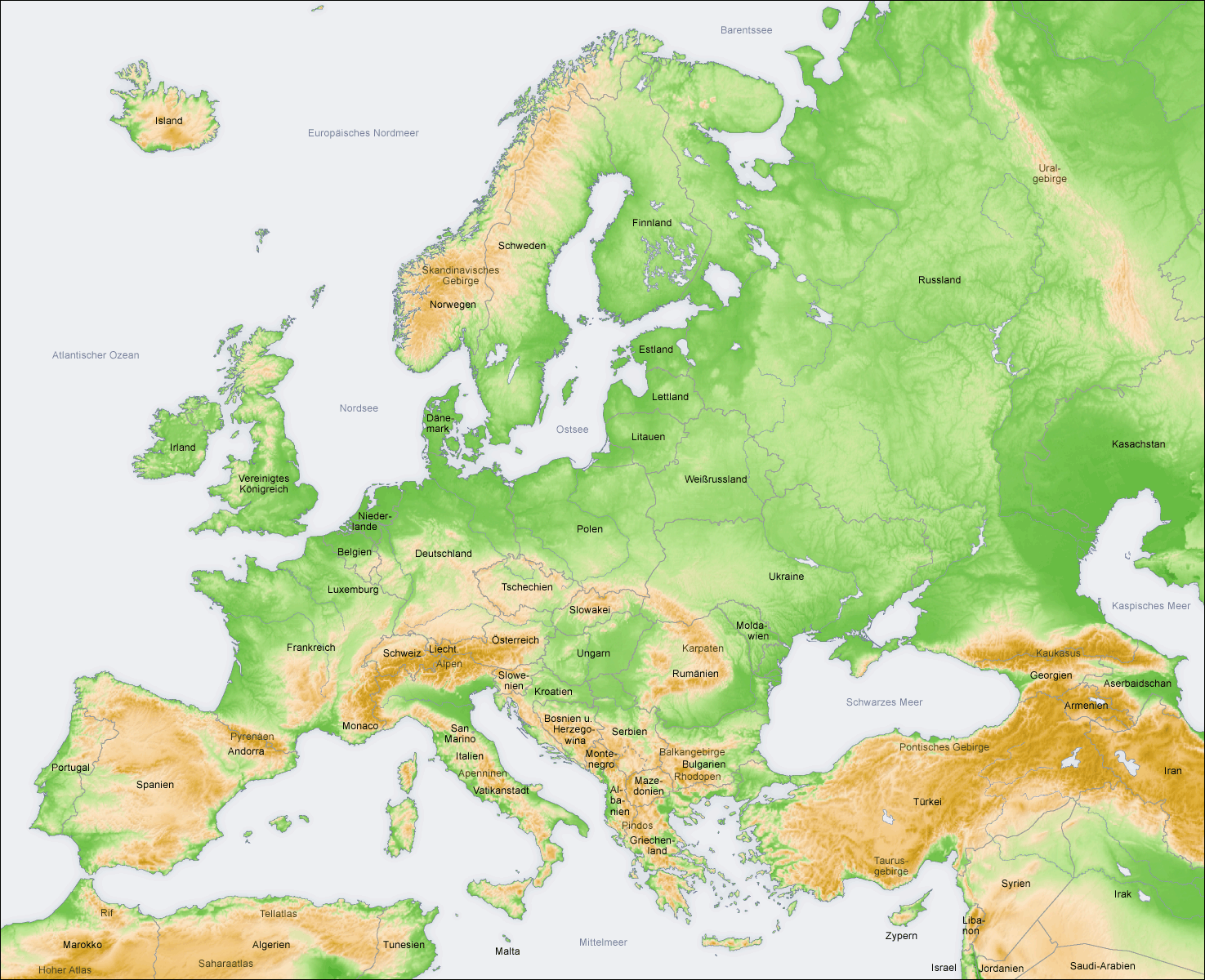 NaturgebietLänderAlpenTaiga (borrealer Nadelwald)AtlantikBöhmerwaldNordseeDonauPyrenäen